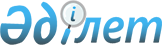 Зеренді аудандық мәслихатының 2018 жылғы 24 желтоқсандағы № 33-235 "2019–2021 жылдарға арналған Зеренді ауданының ауылдық округтерінің бюджеттері және кентінің бюджеті туралы" шешіміне өзгерістер енгізу туралыАқмола облысы Зеренді аудандық мәслихатының 2019 жылғы 27 қарашадағы № 47-313 шешімі. Ақмола облысының Әділет департаментінде 2019 жылғы 9 желтоқсанда № 7561 болып тіркелді
      Қазақстан Республикасының 2008 жылғы 4 желтоқсандағы Бюджет кодексінің 109-1-бабының 4-тармағына, Қазақстан Республикасының 2001 жылғы 23 қаңтардағы "Қазақстан Республикасындағы жергілікті мемлекеттік басқару және өзін-өзі басқару туралы" Заңының 6-бабына сәйкес, Зеренді аудандық мәслихаты ШЕШІМ ҚАБЫЛДАДЫ:
      1. Зеренді аудандық мәслихатының "2019–2021 жылдарға арналған Зеренді ауданының ауылдық округтерінің бюджеттері және кентінің бюджеті туралы" 2018 жылғы 24 желтоқсандағы № 33-235 (Нормативтік құқықтық актілерді мемлекеттік тіркеу тізілімінде № 7038 тіркелген, 2019 жылғы 17 қаңтарда Қазақстан Республикасы нормативтік құқықтық актілерінің электрондық түрдегі эталондық бақылау банкінде жарияланған) шешіміне келесі өзгерістер енгізілсін:
      2-тармақ жаңа редакцияда баяндалсын:
      "2. Зеренді ауданының Алексеевка кентінің 2019–2021 жылдарға арналған бюджеті тиісінше 2, 2-1, 2-2 - қосымшаларына сәйкес, соның ішінде 2019 жылға келесі көлемдерде бекітілсін:
      1) кірістер – 28 520,0 мың теңге, оның ішінде:
      салықтық түсімдер – 4 611,0 мың теңге;
      салықтық емес түсiмдер – 0 мың теңге;
      негізгі капиталды сатудан түсетін түсімдер – 0 мың теңге;
      трансферттер түсімі – 23 909,0 мың теңге;
      2) шығындар – 29 053,2 мың теңге;
      3) қаржы активтерімен операциялар бойынша сальдо – 0 мың теңге, оның ішінде:
      қаржы активтерiн сатып алу – 0 мың теңге;
      мемлекеттің қаржы активтерін сатудан түсетін түсімдер – 0 мың теңге;
      4) бюджет тапшылығы (профициті) – - 533,2 мың теңге;
      5) бюджет тапшылығын қаржыландыру (профицитін пайдалану) – 533,2 мың теңге.";
      4-тармақ жаңа редакцияда баяндалсын:
      "4. Зеренді ауданының Зеренді ауылдық округінің 2019–2021 жылдарға арналған бюджеті тиісінше 4, 4-1, 4-2 - қосымшаларына сәйкес, соның ішінде 2019 жылға келесі көлемдерде бекітілсін:
      1) кірістер – 88 067,0 мың теңге, оның ішінде:
      салықтық түсімдер – 35 320,0 мың теңге;
      салықтық емес түсiмдер – 0 мың теңге;
      негізгі капиталды сатудан түсетін түсімдер – 0 мың теңге;
      трансферттер түсімі – 52 747,0 мың теңге;
      2) шығындар – 88 548,6 мың теңге;
      3) қаржы активтерімен операциялар бойынша сальдо – 0 мың теңге, оның ішінде:
      қаржы активтерiн сатып алу – 0 мың теңге;
      мемлекеттің қаржы активтерін сатудан түсетін түсімдер – 0 мың теңге;
      4) бюджет тапшылығы (профициті) – - 481,6 мың теңге;
      5) бюджет тапшылығын қаржыландыру (профицитін пайдалану) – 481,6 мың теңге.";
      көрсетілген шешімнің 1, 2, 4, 6 - қосымшалары осы шешімнің 1, 2, 3, 4 - қосымшаларына сәйкес жаңа редакцияда баяндалсын.
      2. Осы шешім Ақмола облысының Әділет департаментінде мемлекеттік тіркелген күнінен бастап күшіне енеді және 2019 жылдың 1 қаңтарынан бастап қолданысқа енгізіледі.
      "КЕЛІСІЛДІ" 2019 жылға арналған Ақкөл ауылдық округінің бюджеті 2019 жылға арналған Алексеевка кентінің бюджеті 2019 жылға арналған Зеренді ауылдық округінің бюджеті 2019 жылға арналған Күсеп ауылдық округінің бюджеті
					© 2012. Қазақстан Республикасы Әділет министрлігінің «Қазақстан Республикасының Заңнама және құқықтық ақпарат институты» ШЖҚ РМК
				
      Сессия төрайымы

Э.Халелова

      Аудандық мәслихаттың
хатшысы

Қ.Ауғалиев

      Зеренді ауданының әкімдігі
Зеренді аудандық мәслихатының
2019 жылғы 27 қарашадағы
№ 47-313 шешіміне
1-қосымшаЗеренді аудандық мәслихатының
2018 жылғы 24 желтоқсандағы
№ 33-235 шешіміне
1-қосымша
Санаты
Санаты
Санаты
Санаты
Сома мың теңге
Сыныбы
Сыныбы
Сыныбы
Сома мың теңге
Кіші сыныбы
Кіші сыныбы
Сома мың теңге
Атауы
Сома мың теңге
1
2
3
4
5
І. Кірістер
20992,1
1
Салықтық түсімдер
6693,0
01
Табыс салығы
1606,0
2
Жеке табыс салығы
1606,0
04
Меншiкке салынатын салықтар
5087,0
1
Мүлiкке салынатын салықтар
105,0
3
Жер салығы
338,0
4
Көлiк құралдарына салынатын салық
4644,0
2
Салықтық емес түсiмдер
0,0
3
Негізгі капиталды сатудан түсетін түсімдер
0,0
4
Трансферттер түсімі
14299,1
02
Мемлекеттiк басқарудың жоғары тұрған органдарынан түсетiн трансферттер
14299,1
3
Аудандардың (облыстық маңызы бар қаланың) бюджетінен трансферттер
14299,1
Функционалдық топ
Функционалдық топ
Функционалдық топ
Функционалдық топ
Сома
Бюджеттік бағдарламалардың әкімшісі
Бюджеттік бағдарламалардың әкімшісі
Бюджеттік бағдарламалардың әкімшісі
Сома
Бағдарлама
Бағдарлама
Сома
Атауы
Сома
1
2
3
4
5
II. Шығындар
21591,4
01
Жалпы сипаттағы мемлекеттiк қызметтер 
15966,8
124
Аудандық маңызы бар қала, ауыл, кент, ауылдық округ әкімінің аппараты
15966,8
001
Аудандық маңызы бар қала, ауыл, кент, ауылдық округ әкімінің қызметін қамтамасыз ету жөніндегі қызметтер
15666,8
022
Мемлекеттік органның күрделі шығыстары
300,0
04
Бiлiм беру
1365,0
124
Аудандық маңызы бар қала, ауыл, кент, ауылдық округ әкімінің аппараты
1365,0
005
Ауылдық жерлерде оқушыларды жақын жердегі мектепке дейін тегін алып баруды және одан алып қайтуды ұйымдастыру
1365,0
07
Тұрғын үй-коммуналдық шаруашылығы
2110,8
124
Аудандық маңызы бар қала, ауыл, кент, ауылдық округ әкімінің аппараты
2110,8
008
Елді мекендердегі көшелерді жарықтандыру
678,7
014
Елді мекендерді сумен жабдықтауды ұйымдастыру
1432,1
12
Көлiк және коммуникация
378,8
124
Аудандық маңызы бар қала, ауыл, кент, ауылдық округ әкімінің аппараты
378,8
013
Аудандық маңызы бар қалаларда, ауылдарда, кенттерде, ауылдық округтерде автомобиль жолдарының жұмыс істеуін қамтамасыз ету
378,8
13
Басқалары
1770,0
124
Аудандық маңызы бар қала, ауыл, кент, ауылдық округ әкімінің аппараты
1770,0
040
Өңірлерді дамытудың 2020 жылға дейінгі бағдарламасы шеңберінде өңірлерді экономикалық дамытуға жәрдемдесу бойынша шараларды іске асыруға ауылдық елді мекендерді жайластыруды шешуге арналған іс-шараларды іске асыру
1770,0
III. Қаржы активтерiмен операциялар бойынша сальдо 
0,0
Қаржы активтерiн сатып алу 
0,0
6
Мемлекеттің қаржы активтерін сатудан түсетін түсімдер
0,0
IV. Бюджет тапшылығы (профициті)
-599,3
V. Бюджет тапшылығын қаржыландыру (профицитін пайдалану)
599,3
8
Бюджет қаражатының пайдаланылатын қалдықтары 
599,3
01
Бюджет қаражаты қалдықтары
599,3
1
Бюджет қаражатының бос қалдықтары
599,3Зеренді аудандық мәслихатының
2019 жылғы 27 қарашадағы
№ 47-313 шешіміне
2-қосымшаЗеренді аудандық мәслихатының
2018 жылғы 24 желтоқсандағы
№ 33-235 шешіміне
2-қосымша
Санаты
Санаты
Санаты
Санаты
Сома мың теңге
Сыныбы
Сыныбы
Сыныбы
Сома мың теңге
Кіші сыныбы
Кіші сыныбы
Сома мың теңге
Атауы
Сома мың теңге
1
2
3
4
5
І. Кірістер
28520,0
1
Салықтық түсімдер
4611,0
01
Табыс салығы
720,0
2
Жеке табыс салығы
720,0
04
Меншiкке салынатын салықтар
3891,0
1
Мүлiкке салынатын салықтар
99,0
3
Жер салығы
309,0
4
Көлiк құралдарына салынатын салық
3483,0
2
Салықтық емес түсiмдер
0,0
3
Негізгі капиталды сатудан түсетін түсімдер
0,0
4
Трансферттер түсімі
23909,0
02
Мемлекеттiк басқарудың жоғары тұрған органдарынан түсетiн трансферттер
23909,0
3
Аудандардың (облыстық маңызы бар қаланың) бюджетінен трансферттер
23909,0
Функционалдық топ
Функционалдық топ
Функционалдық топ
Функционалдық топ
Сома
Бюджеттік бағдарламалардың әкімшісі
Бюджеттік бағдарламалардың әкімшісі
Бюджеттік бағдарламалардың әкімшісі
Сома
Бағдарлама
Бағдарлама
Сома
Атауы
Сома
1
2
3
4
5
II. Шығындар
29053,2
01
Жалпы сипаттағы мемлекеттiк қызметтер 
13684,2
124
Аудандық маңызы бар қала, ауыл, кент, ауылдық округ әкімінің аппараты
13684,2
001
Аудандық маңызы бар қала, ауыл, кент, ауылдық округ әкімінің қызметін қамтамасыз ету жөніндегі қызметтер
13384,2
022
Мемлекеттік органның күрделі шығыстары
300,0
04
Бiлiм беру
3760,0
124
Аудандық маңызы бар қала, ауыл, кент, ауылдық округ әкімінің аппараты
3760,0
005
Ауылдық жерлерде оқушыларды жақын жердегі мектепке дейін тегін алып баруды және одан алып қайтуды ұйымдастыру
3760,0
07
Тұрғын үй-коммуналдық шаруашылығы
9812,0
124
Аудандық маңызы бар қала, ауыл, кент, ауылдық округ әкімінің аппараты
9812,0
008
Елді мекендердегі көшелерді жарықтандыру
376,0
014
Елді мекендерді сумен жабдықтауды ұйымдастыру
9436,0
12
Көлiк және коммуникация
253,0
124
Аудандық маңызы бар қала, ауыл, кент, ауылдық округ әкімінің аппараты
253,0
013
Аудандық маңызы бар қалаларда, ауылдарда, кенттерде, ауылдық округтерде автомобиль жолдарының жұмыс істеуін қамтамасыз ету
253,0
13
Басқалары
1544,0
124
Аудандық маңызы бар қала, ауыл, кент, ауылдық округ әкімінің аппараты
1544,0
040
Өңірлерді дамытудың 2020 жылға дейінгі бағдарламасы шеңберінде өңірлерді экономикалық дамытуға жәрдемдесу бойынша шараларды іске асыруға ауылдық елді мекендерді жайластыруды шешуге арналған іс-шараларды іске асыру
1544,0
III. Қаржы активтерiмен операциялар бойынша сальдо 
0,0
Қаржы активтерiн сатып алу 
0,0
6
Мемлекеттің қаржы активтерін сатудан түсетін түсімдер
0,0
IV. Бюджет тапшылығы (профициті)
-533,2
V. Бюджет тапшылығын қаржыландыру (профицитін пайдалану)
533,2
8
Бюджет қаражатының пайдаланылатын қалдықтары 
533,2
01
Бюджет қаражаты қалдықтары
533,2
1
Бюджет қаражатының бос қалдықтары
533,2Зеренді аудандық мәслихатының
2019 жылғы 27 қарашадағы
№ 47-313 шешіміне
3-қосымшаЗеренді аудандық мәслихатының
2018 жылғы 24 желтоқсандағы
№ 33-235 шешіміне
4-қосымша
Санаты
Санаты
Санаты
Санаты
Сома мың теңге
Сыныбы
Сыныбы
Сыныбы
Сома мың теңге
Кіші сыныбы
Кіші сыныбы
Сома мың теңге
Атауы
Сома мың теңге
1
2
3
4
5
І. Кірістер
88067,0
1
Салықтық түсімдер
35320,0
01
Табыс салығы
13000,0
2
Жеке табыс салығы
13000,0
04
Меншiкке салынатын салықтар
22320,0
1
Мүлiкке салынатын салықтар
1350,0
3
Жер салығы
1750,0
4
Көлiк құралдарына салынатын салық
19220,0
2
Салықтық емес түсiмдер
0,0
3
Негізгі капиталды сатудан түсетін түсімдер
0,0
4
Трансферттер түсімі
52747,0
02
Мемлекеттiк басқарудың жоғары тұрған органдарынан түсетiн трансферттер
52747,0
3
Аудандардың (облыстық маңызы бар қаланың) бюджетінен трансферттер
52747,0
Функционалдық топ
Функционалдық топ
Функционалдық топ
Функционалдық топ
Сома
Бюджеттік бағдарламалардың әкімшісі
Бюджеттік бағдарламалардың әкімшісі
Бюджеттік бағдарламалардың әкімшісі
Сома
Бағдарлама
Бағдарлама
Сома
Атауы
Сома
1
2
3
4
5
II. Шығындар
88548,6
01
Жалпы сипаттағы мемлекеттiк қызметтер 
29047,3
124
Аудандық маңызы бар қала, ауыл, кент, ауылдық округ әкімінің аппараты
29047,3
001
Аудандық маңызы бар қала, ауыл, кент, ауылдық округ әкімінің қызметін қамтамасыз ету жөніндегі қызметтер
28747,3
022
Мемлекеттік органның күрделі шығыстары
300,0
07
Тұрғын үй-коммуналдық шаруашылығы
25191,3
124
Аудандық маңызы бар қала, ауыл, кент, ауылдық округ әкімінің аппараты
25191,3
008
Елді мекендердегі көшелерді жарықтандыру
4462,1
011
Елді мекендерді абаттандыру мен көгалдандыру
11129,2
014
Елді мекендерді сумен жабдықтауды ұйымдастыру
9600,0
12
Көлiк және коммуникация
17000,0
124
Аудандық маңызы бар қала, ауыл, кент, ауылдық округ әкімінің аппараты
17000,0
013
Аудандық маңызы бар қалаларда, ауылдарда, кенттерде, ауылдық округтерде автомобиль жолдарының жұмыс істеуін қамтамасыз ету
17000,0
13
Басқалары
17310,0
124
Аудандық маңызы бар қала, ауыл, кент, ауылдық округ әкімінің аппараты
17310,0
040
Өңірлерді дамытудың 2020 жылға дейінгі бағдарламасы шеңберінде өңірлерді экономикалық дамытуға жәрдемдесу бойынша шараларды іске асыруға ауылдық елді мекендерді жайластыруды шешуге арналған іс-шараларды іске асыру
17310,0
III. Қаржы активтерiмен операциялар бойынша сальдо 
0,0
Қаржы активтерiн сатып алу 
0,0
6
Мемлекеттің қаржы активтерін сатудан түсетін түсімдер
0,0
IV. Бюджет тапшылығы (профициті)
-481,6
V. Бюджет тапшылығын қаржыландыру (профицитін пайдалану)
481,6
8
Бюджет қаражатының пайдаланылатын қалдықтары 
481,6
01
Бюджет қаражаты қалдықтары
481,6
1
Бюджет қаражатының бос қалдықтары
481,6Зеренді аудандық мәслихатының
2019 жылғы 27 қарашадағы
№ 47-313 шешіміне
4-қосымшаЗеренді аудандық мәслихатының
2018 жылғы 24 желтоқсандағы
№ 33-235 шешіміне
6-қосымша
Санаты
Санаты
Санаты
Санаты
Сома мың теңге
Сыныбы
Сыныбы
Сыныбы
Сома мың теңге
Кіші сыныбы
Кіші сыныбы
Сома мың теңге
Атауы
Сома мың теңге
1
2
3
4
5
І. Кірістер
18643,0
1
Салықтық түсімдер
5874,0
01
Табыс салығы
924,0
2
Жеке табыс салығы
924,0
04
Меншiкке салынатын салықтар
4950,0
1
Мүлiкке салынатын салықтар
60,0
3
Жер салығы
596,0
4
Көлiк құралдарына салынатын салық
4294,0
2
Салықтық емес түсiмдер
0,0
3
Негізгі капиталды сатудан түсетін түсімдер
0,0
4
Трансферттер түсімі
12769,0
02
Мемлекеттiк басқарудың жоғары тұрған органдарынан түсетiн трансферттер
12769,0
3
Аудандардың (облыстық маңызы бар қаланың) бюджетінен трансферттер
12769,0
Функционалдық топ
Функционалдық топ
Функционалдық топ
Функционалдық топ
Сома
Бюджеттік бағдарламалардың әкімшісі
Бюджеттік бағдарламалардың әкімшісі
Бюджеттік бағдарламалардың әкімшісі
Сома
Бағдарлама
Бағдарлама
Сома
Атауы
Сома
1
2
3
4
5
II. Шығындар
19539,9
01
Жалпы сипаттағы мемлекеттiк қызметтер 
15184,0
124
Аудандық маңызы бар қала, ауыл, кент, ауылдық округ әкімінің аппараты
15184,0
001
Аудандық маңызы бар қала, ауыл, кент, ауылдық округ әкімінің қызметін қамтамасыз ету жөніндегі қызметтер
14884,0
022
Мемлекеттік органның күрделі шығыстары
300,0
04
Бiлiм беру
1479,9
124
Аудандық маңызы бар қала, ауыл, кент, ауылдық округ әкімінің аппараты
1479,9
005
Ауылдық жерлерде оқушыларды жақын жердегі мектепке дейін тегін алып баруды және одан алып қайтуды ұйымдастыру
1479,9
07
Тұрғын үй-коммуналдық шаруашылығы
500,0
124
Аудандық маңызы бар қала, ауыл, кент, ауылдық округ әкімінің аппараты
500,0
008
Елді мекендердегі көшелерді жарықтандыру
500,0
12
Көлiк және коммуникация
536,0
124
Аудандық маңызы бар қала, ауыл, кент, ауылдық округ әкімінің аппараты
536,0
013
Аудандық маңызы бар қалаларда, ауылдарда, кенттерде, ауылдық округтерде автомобиль жолдарының жұмыс істеуін қамтамасыз ету
536,0
13
Басқалары
1840,0
124
Аудандық маңызы бар қала, ауыл, кент, ауылдық округ әкімінің аппараты
1840,0
040
Өңірлерді дамытудың 2020 жылға дейінгі бағдарламасы шеңберінде өңірлерді экономикалық дамытуға жәрдемдесу бойынша шараларды іске асыруға ауылдық елді мекендерді жайластыруды шешуге арналған іс-шараларды іске асыру
1840,0
III. Қаржы активтерiмен операциялар бойынша сальдо 
0,0
Қаржы активтерiн сатып алу 
0,0
6
Мемлекеттің қаржы активтерін сатудан түсетін түсімдер
0,0
IV. Бюджет тапшылығы (профициті)
-896,9
V. Бюджет тапшылығын қаржыландыру (профицитін пайдалану)
896,9
8
Бюджет қаражатының пайдаланылатын қалдықтары 
896,9
01
Бюджет қаражаты қалдықтары
896,9
1
Бюджет қаражатының бос қалдықтары
896,9